基托 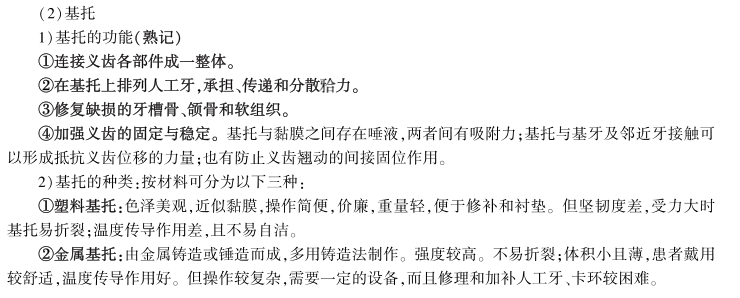 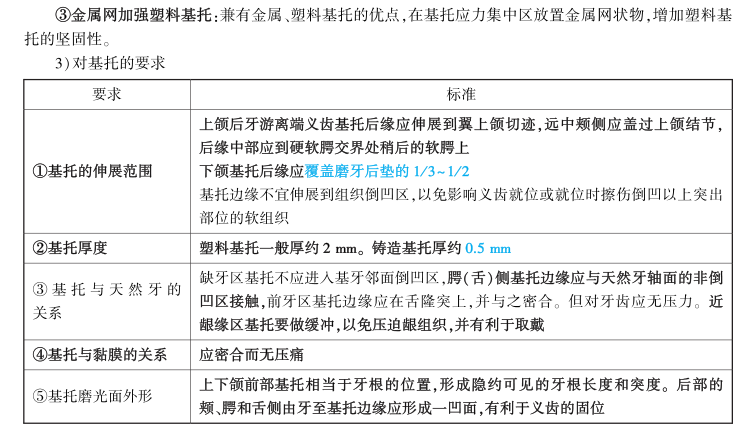 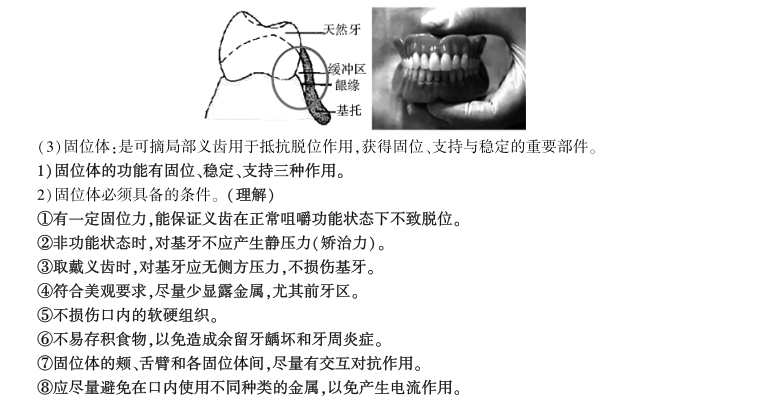 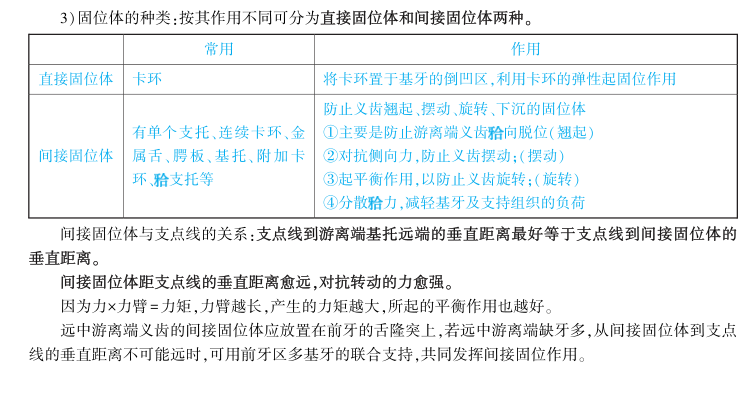 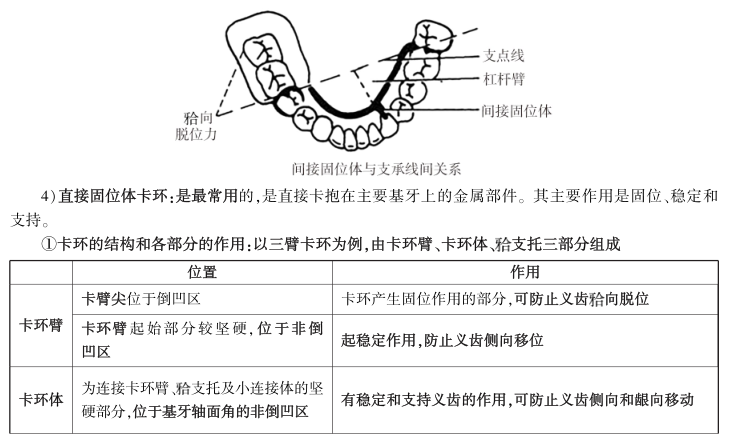 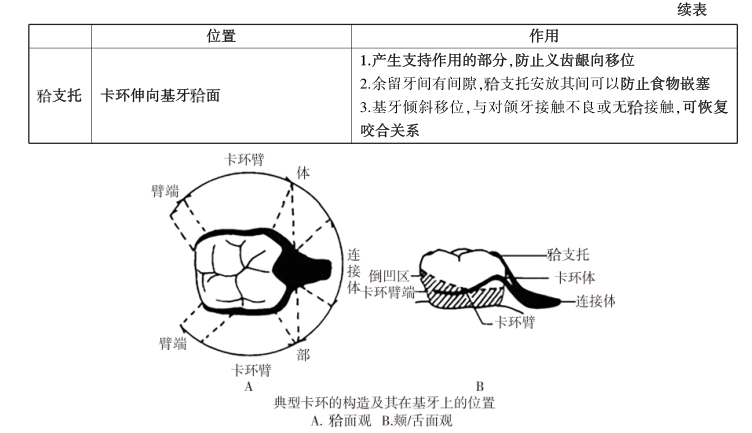 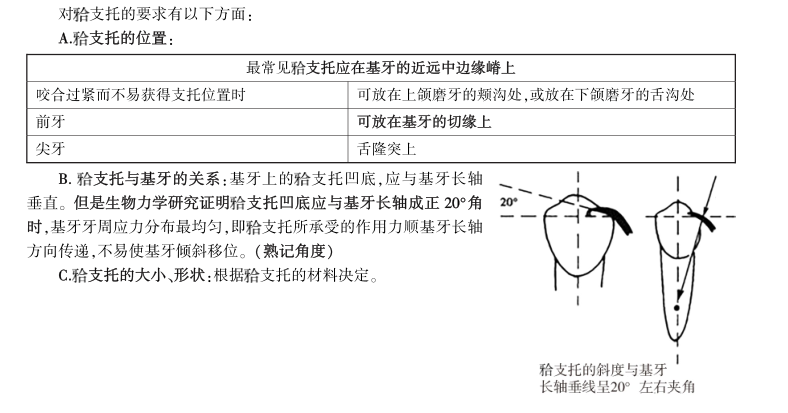 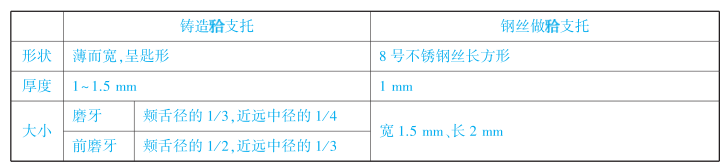 